г. Петропавловск-Камчатский		                «   »                         2017 годВ соответствии с Федеральным законом от 28 декабря 2013 г. № 442-ФЗ «Об основах социального обслуживания граждан в Российской Федерации» и в рамках полномочий, определенных постановлением Правительства Камчатского края от 19.12.2008 № 423-П «Об утверждении Положения о Министерстве социального развития и труда Камчатского края»ПРИКАЗЫВАЮ:1.	Утвердить тарифы на социальные услуги в форме социального обслуживания на дому  на  2017 год согласно приложению к настоящему приказу.2. Настоящий приказ вступает в силу через 10 дней после дня его официального опубликования.Министр                                                                                 И.Э. Койрович Тарифы на социальные услуги, предоставляемые в организациях социального обслуживания граждан в Камчатском крае в форме социального обслуживания на дому на 2017 год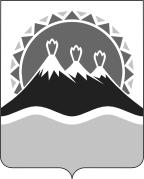 МИНИСТЕРСТВО СОЦИАЛЬНОГО РАЗВИТИЯ  И ТРУДАКАМЧАТСКОГО КРАЯПРИКАЗ № Об утверждении тарифов на социальные услуги в форме социального обслуживания на дому на 2017 годПриложение к приказу Министерства социального развития и труда Камчатского края от             2017 № № п/пНаименование социальной услугиСреднее время оказания социальной услуги Максимальное количество услуг в месяцТариф на социальную услугу, руб.Тариф на социальную услугу, руб.№ п/пНаименование социальной услугиСреднее время оказания социальной услуги Максимальное количество услуг в месяцВ городской местностиВ сельской местности123456Социально-бытовые услугиСоциально-бытовые услугиСоциально-бытовые услугиСоциально-бытовые услугиСоциально-бытовые услугиСоциально-бытовые услуги1.1Покупка за счет средств получателя социальных услуг и доставка на дом продуктов питания, промышленных товаров первой необходимости, средств санитарии и гигиены, средств ухода, книг, газет, журналов50 мин.2065,0070,001.2.Помощь в приготовлении пищи20 мин.2025,0027,001.3.Помощь в приеме пищи (кормление)45 мин. 2043,0045,00Предоставление гигиенических услуг лицам, не способным по состоянию здоровья самостоятельно осуществлять за собой уходПредоставление гигиенических услуг лицам, не способным по состоянию здоровья самостоятельно осуществлять за собой уходПредоставление гигиенических услуг лицам, не способным по состоянию здоровья самостоятельно осуществлять за собой уходПредоставление гигиенических услуг лицам, не способным по состоянию здоровья самостоятельно осуществлять за собой уходПредоставление гигиенических услуг лицам, не способным по состоянию здоровья самостоятельно осуществлять за собой уходПредоставление гигиенических услуг лицам, не способным по состоянию здоровья самостоятельно осуществлять за собой уход1.4.1.Сопровождение в  баню получателей социальных услуг, проживающих в неблагоустроенном жилье3 часа4470,00480,001.4.2.Помывка получателей социальных услуг в ванной, в душе1 час4115,00120,001.4.3.Туалет тела1 час1248,0050,001.4.4.Умывание10 мин. 206,007,001.4.5.Уход за волосами10 мин. 206,007,001.4.6.Стрижка ногтей на руках       5 мин. 26,007,001.4.7.Стрижка ногтей  на  ногах       40 мин 155,0060,001.4.8.Помощь в уходе за зубами5 мин.206,007,001.4.9.Смена постельного белья10 мин.421,0025,001.4.10.Смена нательного белья  20 мин.1221,0025,001.4.11Смена абсорбирующего белья15 мин.2016,0018,001.4.12Обработка катетеров20 мин.2019,0020,001.4.13Оказание помощи в пользовании туалетом (судном, уткой)15 мин.2016,0018,001.4.14Стирка постельного, нательного белья, одежды машинным способом (на дому)1 час432,0035,001.4.15.Стирка постельного, нательного белья, одежды машинным способом (на базе организации социального обслуживания))1 час.4115,00120,001.4.16.Стирка нательного белья ручным способом30 мин.432,0035,001.4.16Глажка постельного, нательного белья, одежды 	 1 час285,0090,001.5.Сдача за счет средств получателя социальных услуг вещей в стирку, химчистку, ремонт, обратная их доставка1 час463,0065,001.6.Оплата за счет средств получателя социальных услуг жилищно-коммунальных услуг и услуг связи:1 час            253,0055,00Покупка за счет средств получателя социальных услуг топлива, топка печей, обеспечение водой (в жилых помещениях без центрального отопления и (или) водоснабжения):Покупка за счет средств получателя социальных услуг топлива, топка печей, обеспечение водой (в жилых помещениях без центрального отопления и (или) водоснабжения):Покупка за счет средств получателя социальных услуг топлива, топка печей, обеспечение водой (в жилых помещениях без центрального отопления и (или) водоснабжения):Покупка за счет средств получателя социальных услуг топлива, топка печей, обеспечение водой (в жилых помещениях без центрального отопления и (или) водоснабжения):Покупка за счет средств получателя социальных услуг топлива, топка печей, обеспечение водой (в жилых помещениях без центрального отопления и (или) водоснабжения):Покупка за счет средств получателя социальных услуг топлива, топка печей, обеспечение водой (в жилых помещениях без центрального отопления и (или) водоснабжения):1.7.1.Покупка за счет средств получателя социальных услуг топлива1 час285,0090,001.7.2. Доставка воды на дом клиенту,  проживающему в  жилом  помещении   без    центрального  водоснабжения35 мин.2016,0020,001.7.3.Топка печей в  жилом  помещении  без  центрального  отопления30 мин.2015,0020,00Организация помощи в проведении ремонта жилых помещений:Организация помощи в проведении ремонта жилых помещений:Организация помощи в проведении ремонта жилых помещений:Организация помощи в проведении ремонта жилых помещений:Организация помощи в проведении ремонта жилых помещений:Организация помощи в проведении ремонта жилых помещений:1.8.1.Организация помощи в проведении ремонта жилых помещений15 мин.0,17 53,0055,001.8.2.Содействие в организации устранения неисправностей15 мин.126,0030,00Уборка жилых помещенийУборка жилых помещенийУборка жилых помещенийУборка жилых помещенийУборка жилых помещенийУборка жилых помещений1.9.1.Очистка  или протирка от пыли (без мытья)  полов  или  стен20 мин.816,0020,001.9.2.Очистка  или протирка от пыли (без мытья) наружных  поверхностей корпусной  мебели, бытовой  техники,   подоконников15 мин.86,008,001.9.3.Очистка от пыли ковров или ковровых дорожек, портьер, мягкой мебели пылесосом  30 мин.1227,0030,001.9.4.Мытье  полов  или  стен  туалетной, ванной комнаты    20 мин.222,0025,001.9.5.Мытье полов20 мин.416,0020,001.9.6Мытье раковин        5 мин.47,0010,001.9.7.Мытье ванны  15 мин.416,0018,001.9.8.Мытье унитазов10 мин.412,0018,001.9.9.Мытье дверей15 мин.212,0018,001.9.10.Вынос  мусора  в  мусорный  контейнер10 мин.812,0018,001.9.11.Вынос жидких бытовых отходов в домах, не оборудованных системой канализации10 мин.814,0016,001.9.12Мытье  газовой  (электрической)  плиты20 мин.432,0035,001.9.13Подготовка холодильника к мытью30 мин.0,3316,0018,001.9.14Мытье холодильника внутри и снаружи (без передвижения холодильника)45 мин.0,3332,0035,001.9.15.Мытье окон, в том числе с балконной дверью, за исключением элементов остекления балконов и лоджий45 мин.0,1755,0060,001.9.16Мытье  посуды15 мин.2016,0018,001.10.Содействие в организации очистки (очистка) территории, прилегающей к частным домам1 час.1684,0087,001.11.Обеспечение кратковременного присмотра за детьми1 час.12115,00120,001.12Оказание помощи в получении услуг организаций торговли, коммунально-бытового обслуживания, связи и других организаций, оказывающих услуги населению, в том числе оформление подписки на периодические издания за счет средств получателя социальных услуг1 час.242,0045,001.13Отправка за счет средств получателя социальных почтовой корресподенции30 мин.222,0025,001.14Оказание помощи в написании писем30 мин.По мере необходимости12,0015,001.15Оказание помощи в прочтении писем (документов)30 мин.По мере необходимости12,0015,001.16.Сопровождение вне дома, в том числе к врачу2 часа12125,00130,001.17.Содействие в сборе и оформлении документов на получение социального обслуживания в стационарной или полустационарной форме2 часаУслуга предоставляется однократно160,00180,001.18.Содействие в обеспечении ритуальными услугами и организация захоронения умершего получателя социальных услуг4 часаПо мере необходимости, при отказе родственников заниматься погребением умершего1000,001010,00Социально медицинские услугиСоциально медицинские услугиСоциально медицинские услугиСоциально медицинские услугиСоциально медицинские услугиСоциально медицинские услуги2.1.Выполнение процедур, связанных с наблюдением за состоянием здоровья получателей социальных услуг (измерение температуры тела, артериального давления, контроль за приемом лекарств и т.д.)15 мин.По медицинским показаниям22,0025,002.2Систематическое наблюдение за получателями социальных услуг в целях выявления отклонений в состоянии их здоровья10 мин.По мере необходимости16,0018,002.3.Оказание содействия в проведении оздоровительных мероприятий30 мин.884,0087,002.4.Проведение мероприятий, направленных на формирование здорового образа жизни30 мин. 227,0030,002.5.Проведение занятий по адаптивной физкультуре1 час8170,00           175,002.6.Консультирование по социально-медицинским вопросам (поддержание и сохранение здоровья получателей социальных услуг, проведение оздоровительных мероприятий, выявление отклонений в состоянии их здоровья)30 мин.885,0090,002.7. Содействие в получении первичной медико-санитарной, в том числе стоматологической, помощи (по показаниям), а также зубопротезной и протезно-ортопедической помощи2.7. Содействие в получении первичной медико-санитарной, в том числе стоматологической, помощи (по показаниям), а также зубопротезной и протезно-ортопедической помощи2.7. Содействие в получении первичной медико-санитарной, в том числе стоматологической, помощи (по показаниям), а также зубопротезной и протезно-ортопедической помощи2.7. Содействие в получении первичной медико-санитарной, в том числе стоматологической, помощи (по показаниям), а также зубопротезной и протезно-ортопедической помощи2.7. Содействие в получении первичной медико-санитарной, в том числе стоматологической, помощи (по показаниям), а также зубопротезной и протезно-ортопедической помощи2.7. Содействие в получении первичной медико-санитарной, в том числе стоматологической, помощи (по показаниям), а также зубопротезной и протезно-ортопедической помощи2.7.1Содействие в получении медико-санитарной помощи45 мин.По мере необходимости145,00150,002.7.2.Содействие в получении стоматологической, зубопротезной, протезно-ортопедической помощи20 мин.По мере необходимости32,0035,002.7.3Сопровождение клиента в медицинскую организацию, подразделение  фонда социального страхования, протезно-ортопедическое  предприятие1 час8170,00175,002.8. Содействие в получении (приобретении) по назначению лечащего врача лекарственных препаратов, медицинских изделий, в том числе технических средств реабилитации  и специализированных продуктов лечебного питания2.8. Содействие в получении (приобретении) по назначению лечащего врача лекарственных препаратов, медицинских изделий, в том числе технических средств реабилитации  и специализированных продуктов лечебного питания2.8. Содействие в получении (приобретении) по назначению лечащего врача лекарственных препаратов, медицинских изделий, в том числе технических средств реабилитации  и специализированных продуктов лечебного питания2.8. Содействие в получении (приобретении) по назначению лечащего врача лекарственных препаратов, медицинских изделий, в том числе технических средств реабилитации  и специализированных продуктов лечебного питания2.8. Содействие в получении (приобретении) по назначению лечащего врача лекарственных препаратов, медицинских изделий, в том числе технических средств реабилитации  и специализированных продуктов лечебного питания2.8. Содействие в получении (приобретении) по назначению лечащего врача лекарственных препаратов, медицинских изделий, в том числе технических средств реабилитации  и специализированных продуктов лечебного питания2.8.1.Содействие в получении (приобретении) по назначению лечащего врача лекарственных препаратов, медицинских изделий, в том числе технических средств реабилитации  и специализированных продуктов лечебного питания50 мин.474,0078,002.8.2 Содействие в получении (приобретении) технических средств реабилитации2.8.2 Содействие в получении (приобретении) технических средств реабилитации2.8.2 Содействие в получении (приобретении) технических средств реабилитации2.8.2 Содействие в получении (приобретении) технических средств реабилитации2.8.2 Содействие в получении (приобретении) технических средств реабилитации2.8.2 Содействие в получении (приобретении) технических средств реабилитации2.8.2.1.Взаимодействие с Фондом социального страхования (ФСС) для оформления направления на получение либо изготовление технического средства реабилитации (ТСР)50 мин.В соответствии с индивидуальной программой реабилитации42,0045,002.8.2.2.Взаимодействие с пунктом проката 50 мин.В соответствии с индивидуальной программой реабилитации42,0045,002.9. Содействие в направлении в медицинские организации на лечение в стационарных условиях2.9. Содействие в направлении в медицинские организации на лечение в стационарных условиях2.9. Содействие в направлении в медицинские организации на лечение в стационарных условиях2.9. Содействие в направлении в медицинские организации на лечение в стационарных условиях2.9. Содействие в направлении в медицинские организации на лечение в стационарных условиях2.9. Содействие в направлении в медицинские организации на лечение в стационарных условиях2.9.1Осуществление посреднических действий между клиентом и медицинскими организациями20 мин.236,0040,002.9.2Сопровождение клиента в медицинскую организацию50 мин.1105,00115,002.10Содействие в направлении на санаторно-курортное лечение1 час1/12160,00165,002.11Проведение в соответствии с назначением лечащего врача медицинских процедур20 мин.По мере необходимости42,0050,002.12.Оказание доврачебной помощи50 мин.По мере необходимости42,0050,00Социально-психологические услугиСоциально-психологические услугиСоциально-психологические услугиСоциально-психологические услугиСоциально-психологические услугиСоциально-психологические услуги3.1.Социально-психологическое консультирование, в том числе по вопросам внутрисемейных отношений3.1.Социально-психологическое консультирование, в том числе по вопросам внутрисемейных отношений3.1.Социально-психологическое консультирование, в том числе по вопросам внутрисемейных отношений3.1.Социально-психологическое консультирование, в том числе по вопросам внутрисемейных отношений3.1.Социально-психологическое консультирование, в том числе по вопросам внутрисемейных отношений3.1.Социально-психологическое консультирование, в том числе по вопросам внутрисемейных отношений3.1.1Индивидуальное социально-психологическое консультирование1 часПо мере необходимости120,00130,003.2.Психологическая помощь и поддержка, в том числе гражданам, осуществляющим уход на дому за тяжелобольными получателями социальных услуг3.2.Психологическая помощь и поддержка, в том числе гражданам, осуществляющим уход на дому за тяжелобольными получателями социальных услуг3.2.Психологическая помощь и поддержка, в том числе гражданам, осуществляющим уход на дому за тяжелобольными получателями социальных услуг3.2.Психологическая помощь и поддержка, в том числе гражданам, осуществляющим уход на дому за тяжелобольными получателями социальных услуг3.2.Психологическая помощь и поддержка, в том числе гражданам, осуществляющим уход на дому за тяжелобольными получателями социальных услуг3.2.Психологическая помощь и поддержка, в том числе гражданам, осуществляющим уход на дому за тяжелобольными получателями социальных услуг3.2.1.Оказание индивидуальной психологической помощи и поддержки, в том числе гражданам, осуществляющим уход на дому за тяжелобольными получателями социальных услуг30 мин.По мере необходимости63,0065,003.2.2Оказание психологической помощи в группе, в том числе беседы, общение, выслушивание, подбадривание, мотивация к активности, психологическая поддержка жизненного тонуса клиентов30 мин.По мере необходимости63,0065,003.3.Социально-психологический патронаж30 мин.2157,00160,003.4.Оказание консультационной психологической помощи анонимно, в том числе с использованием телефона доверия30 мин.По мере необходимости63,0065,003.5.Психологическая диагностика и обследование личности и психологические тренинги50 мин.1115,00120,003.7  Психологическая коррекция3.7  Психологическая коррекция3.7  Психологическая коррекция3.7  Психологическая коррекция3.7  Психологическая коррекция3.7  Психологическая коррекция3.7.1Психологическая коррекция (индивидуально)1,5 часаПо мере необходимости190,00200,004.Социально-педагогические услуги4.Социально-педагогические услуги4.Социально-педагогические услуги4.Социально-педагогические услуги4.Социально-педагогические услуги4.Социально-педагогические услуги4.1. Обучение практическим навыкам общего ухода за тяжелобольными получателями социальных услуг, получателями социальных услуг, имеющими ограничения жизнедеятельности, в том числе за детьми-инвалидами4.1. Обучение практическим навыкам общего ухода за тяжелобольными получателями социальных услуг, получателями социальных услуг, имеющими ограничения жизнедеятельности, в том числе за детьми-инвалидами4.1. Обучение практическим навыкам общего ухода за тяжелобольными получателями социальных услуг, получателями социальных услуг, имеющими ограничения жизнедеятельности, в том числе за детьми-инвалидами4.1. Обучение практическим навыкам общего ухода за тяжелобольными получателями социальных услуг, получателями социальных услуг, имеющими ограничения жизнедеятельности, в том числе за детьми-инвалидами4.1. Обучение практическим навыкам общего ухода за тяжелобольными получателями социальных услуг, получателями социальных услуг, имеющими ограничения жизнедеятельности, в том числе за детьми-инвалидами4.1. Обучение практическим навыкам общего ухода за тяжелобольными получателями социальных услуг, получателями социальных услуг, имеющими ограничения жизнедеятельности, в том числе за детьми-инвалидами4.1.1Проведение индивидуального занятия по обучению практическим навыкам общего ухода за тяжелобольнымиполучателями социальных услуг, получателями социальных услуг, имеющими ограничения жизнедеятельности, в том числе за детьми-инвалидами30 мин.По мере необходимости63,0065,004.1.2Проведение занятия в группе по обучению родственников практическим навыкам общего ухода за тяжелобольными получателями социальных услуг45 мин.По мере необходимости42,0045,004.2.Организация помощи родителям или законным представителямдетей-инвалидов, воспитываемых дома, в обучениитаких детей навыкам самообслуживания, общения и контроля,направленным на развитие личности1,5 часа2220,00230,004.3. Социально-педагогическая коррекция, включая диагностику и консультирование 4.3. Социально-педагогическая коррекция, включая диагностику и консультирование 4.3. Социально-педагогическая коррекция, включая диагностику и консультирование 4.3. Социально-педагогическая коррекция, включая диагностику и консультирование 4.3. Социально-педагогическая коррекция, включая диагностику и консультирование 4.3. Социально-педагогическая коррекция, включая диагностику и консультирование 4.3.1.Педагогическая диагностика1,5 часа1/6220,00230,004.3.2.Индивидуальное социально–педагогическое консультирование1,5 часаПо мере необходимости190,00200,004.4.Формирование позитивных интересов (в том числе в сфере досуга)1 час8170,00180,004.5.Организация досуга (праздники, экскурсии и другие культурные мероприятия)3 часа1/3440,00460,004.6.Социально-педагогический патронаж1 часПо мере необходимости150,00160,004.7.Социально-педагогическое консультирование30 мин.По мере необходимости78,0080,005. Социально-трудовые услуги5. Социально-трудовые услуги5. Социально-трудовые услуги5. Социально-трудовые услуги5. Социально-трудовые услуги5. Социально-трудовые услуги5.1.Проведение  мероприятий  по использованию остаточных трудовых возможностей и обучению доступным профессиональным навыкам40 мин.495,00105,005.2.Оказание помощи в трудоустройстве30 мин.По мере необходимости45,0050,005.3.Организация помощи в получении образования, в том числе профессионального образования, инвалидами (детьми-инвалидами) в соответствии с их способностями2 часаПо мере необходимости250,00260,006. Социально-правовые услуги6. Социально-правовые услуги6. Социально-правовые услуги6. Социально-правовые услуги6. Социально-правовые услуги6. Социально-правовые услуги6.1. Оказание помощи в оформлении и восстановлении документов получателей социальных услуг6.1. Оказание помощи в оформлении и восстановлении документов получателей социальных услуг6.1. Оказание помощи в оформлении и восстановлении документов получателей социальных услуг6.1. Оказание помощи в оформлении и восстановлении документов получателей социальных услуг6.1. Оказание помощи в оформлении и восстановлении документов получателей социальных услуг6.1. Оказание помощи в оформлении и восстановлении документов получателей социальных услуг6.1.1Содействие клиенту в подготовке обращений в различные организации по вопросу оформления и восстановления документов1 часПо мере необходимости145,00160,006.1.2.Обращение в интересах клиента либо сопровождение клиента в различные организации по вопросу оформления и восстановления документов1 часПо мере необходимости145,00160,006.2.Оказание помощи в получении юридических услуг (в том числе бесплатно)1 часПо мере необходимости145,00160,006.3.Оказание помощи в защите прав и законных интересов получателей социальных услуг30 мин.По мере необходимости78,0080,006.4.Содействие в оформлении регистрации по месту пребывания (жительства)45 мин.По мере необходимости115,00120,007. Услуги в целях повышения коммуникативного потенциала получателей социальных услуг, имеющих ограничения жизнедеятельности, в том числе детей-инвалидов7. Услуги в целях повышения коммуникативного потенциала получателей социальных услуг, имеющих ограничения жизнедеятельности, в том числе детей-инвалидов7. Услуги в целях повышения коммуникативного потенциала получателей социальных услуг, имеющих ограничения жизнедеятельности, в том числе детей-инвалидов7. Услуги в целях повышения коммуникативного потенциала получателей социальных услуг, имеющих ограничения жизнедеятельности, в том числе детей-инвалидов7. Услуги в целях повышения коммуникативного потенциала получателей социальных услуг, имеющих ограничения жизнедеятельности, в том числе детей-инвалидов7. Услуги в целях повышения коммуникативного потенциала получателей социальных услуг, имеющих ограничения жизнедеятельности, в том числе детей-инвалидов7.1.Обучение инвалидов (детей-инвалидов) пользованию средствами ухода и техническими средствами реабилитации             30 мин.По мере необходимости85,0095,007.2.Проведение социально-реабилитационных мероприятий в сфере социального обслуживания1 час485,0095,007.3.Обучение навыкам поведения в быту и общественных местах40 мин.8100,00110,007.4.Оказание помощи в обучении навыкам компьютерной грамотности45 мин.8100,00110,007.5.Услуги по переводу на язык жестов при реализации индивидуальной программы реабилитации инвалидов30 мин.По мере необходимости80,0090,00